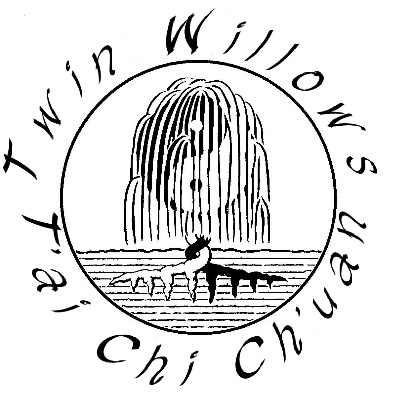 YANG STYLE T'AI-CHI CH'UANFAST FORM1st SectionBeginningClear Right and LeftActive Step Ward Off DaActive Step Ward Off HuaActive Step Roll BackActive Step PressActive Step PushActive Step Single WhipLift HandsShoulderWhite Crane Spreads its WingsActive Step Brush KneePlay GuitarActive Step Brush KneeTurtle Hides Its HeadElbow StrikeChop with FistActive Step Deflect In, Parry and PunchActive Step Withdraw and PushCross Hands2nd SectionEmbrace the Tiger to Return it to the MountainRoll BackPressPushDiagonal Single WhipFist Under ElbowStep Back, Repulse MonkeyStep Back, Repulse MonkeyStep Back, Repulse MonkeyDiagonal FlyingCloud HandCloud HandCloud HandSingle WhipSquatting Single WhipGolden RoosterGolden RoosterHigh Pat on HorseSeparate the FootSeparate the FootTurn and Kick with HeelStep Back Brush KneeNeedle at Sea BottomFan Through BackTurn and Chop with FistParry and ChopDownward Arm BarDeflect Up, Parry and PunchKick UpwardStrike TigerStrike TigerGolden RoosterTwin Winds Pierce the EarsKick UpwardWrap the FirecrackersDeflect Down, Parry and PunchWithdraw and PushCross Hands3rd SectionEmbrace the Tiger to Return it to the MountainParting Wild Horses ManeParting Wild Horses ManeFair LadyFair LadyFair LadyFair LadyWard Off DaWard Off HuaRoll BackPressPushSingle WhipHigh Pat on HorseThrusting HandTurn and Cross KickPunch DownwardChange Step Active Step Ward Off DaActive Step Roll BackActive Step PressActive Step PushSingle WhipSquatting Single WhipStep to Seven StarsRetreat to Ride the Tiger with KickInside KickOutside KickBend the Bow to Shoot the TigerWhite Snake Spits Out Its TongueActive Step Deflect Out, Parry and PunchActive Step Withdraw and PushConclusion